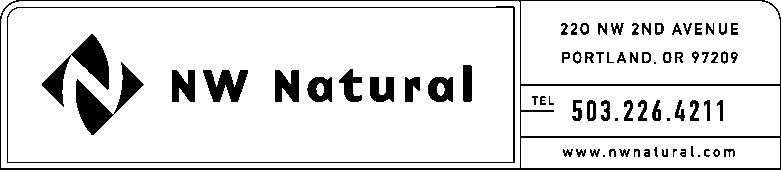 April 27, 2015Steven King, Executive Director & SecretaryWashington Utilities and Transportation Commission1300 S Evergreen Park Drive SWPost Office Box 47250Olympia, Washington 98504-7250Re:	UG-_______ - related to Dockets UG-132147 and UG-0805462014 Annual Report on NW Natural’s Energy Efficiency (EE) ProgramDear Mr. King:Northwest Natural Gas Company, dba NW Natural (“NW Natural” or the “Company”) hereby submits an original and two copies of the 2014 Annual Report on the Company’s Energy Efficiency program.  This report is submitted in compliance with the Company’s Energy Efficiency Plan (“EE Plan”) which is by reference part of the “Company’s” Tariff Schedule G, “Energy Efficiency Services and Programs – Residential and Commercial,” and was filed and approve in Docket UG-132147. 	The Company’s Energy Efficiency program is monitored by the interested parties who have formed the Energy Efficiency Advisory Group (EEAG) in compliance with the stipulated agreement approved in Order 04 in the Company’s last rate case, Docket UG-080546 and the Company’s Energy Efficiency Plan. 	If you have any questions, please call me at (503) 721-2452.Respectfully submitted,Onita KingTariffs and Regulatory ComplianceEnclosures